NAVODILA ZA DELO V 10. TEDNU (18.5. – 22.5.2020)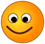 Pa smo že pri čisti desetki! Vrata šole se odpirajo, pa vendar bomo mi morali nadaljevati še na daljavo. Rade vas imamo in verjamemo, da bomo skupaj zmogli.Tvoje učiteljice Mateja, Polonca in RenataSLOVENŠČINA Pošteno smo se namučili z različnimi opisi. In čas je, da malo predahnemo. V tem tednu boš predelal-a PRAVLJICO  .VODNA KOKOŠKA, Svetlana Makarovič (stran za književnost)Poslušaj ali preberi pravljico (v tiskani obliki ti bo poslana v ponedeljek na e- pošto) Svetlane Makarovič: VODNA KOKOŠKA (4 min 48s)https://www.youtube.com/watch?v=h0uhy81OnvY&list=UUbjYFbsQZAGDlsHvvIu2r1Q&index=3&feature=plcpOdgovori na vprašanja z dolgimi povedmi:Kaj je najpomembnejše sporočilo besedila, ki si ga poslušal-a oz. bral-a?S čim je besedilo pritegnilo tvojo pozornost?Kaj bi se zgodilo, če bi se kokoška prestrašila in zapustila gnezdo?Odpri učbenik na strani 85. Nina je svojo obnovo Vodne kokoške razrezala po delih. Tvoja naloga je, da jo urediš po pravilnem vrstnem redu in jo prepišeš v zvezek.Opravljeno nalogo fotografiraj in mi jo pošlji na dogovorjen način do vključno petka, 22.5.2020.ZNAČILNOSTI PRAVLJICV zvezek (stran za književnost) napiši nov naslov: PRAVLJICE.Igra ASOCIACIJ V obliki miselnega vzorca, v 1 minuti, napiši čim več besed, ki jih povezuješ z besedo PRAVLJICA. Ne pozabi pogledat na uro, ko začneš ;)S pomočjo PPT- PRAVLJICA ponovi in si dopolni svoje znanje. (PPT – Pravljica ti bo poslana  v ponedeljek na e- pošto.)Oblikuj zapis v zvezekKaj je pravljica?Katere so značilnosti pravljice?Razlika med ljudsko in umetno pravljico.Katere vrste pravljic poznamo?Preberi ali poslušaj še eno pravljico. V zvezek zapiši njen naslov in avtorja, če ga ima, ter naštej osebe, ki v pravljici nastopajo.Nalogo bomo pregledali preko ZOOM-a.UTRJEVANJE Z INTERAKTIVNIMI VAJAMIS pomočjo spletne povezave reši naloge za:4.RAZRED: Spomin protipomenke in Končna ločila (4)5.RAZRED: Samostalniki (3a) in Ustrezen predlog (2)Ko odpreš spletno stran, se z drsnikom premakni nižje in našel-a boš ustrezne naloge. Če ti bo zabavno, se preizkusi še v drugih nalogah. https://ucimse.com/promo/nalogeigreMATEMATIKAV tem tednu bomo ponovili računske operacije in geometrijske pojme, ki smo jih spoznali in se jih naučili do sedaj.PONOVI RAČUNSKE OPERACIJEJanez je prekolesaril 34 506 metrov, njegov oče pa 27 krat več. Koliko metrov je prekolesaril njegov oče?V Mozirskem gaju so urejali cvetlično razstavo. Potrebovali so 82 110 sadik. Za urejanje krožišča pa 35-krat manj sadik. Koliko sadik so potrebovali za celotno ureditev?Seštej in odštej števili 28 985 in 906 573.PONOVI GEOMETRIJOKaj je premica, daljica, poltrak?Točka – kot geometrijska prvina je lahko…Kaj je značilno za pravokotnike?Načrtovanje pravokotnih in vzporednih premic.Polmer in premer kroga.Krožnica in premica.Če ne gre, si pomagaj s SDZ 1.del in 2. del – razlaga Učenost je modrost.Pripravi geometrijsko orodje, brezčrtne liste ali brezčrtni zvezek za geometrijo in ošili svinčnik.Delo bo potekalo preko ZOOM-a.NARAVOSLOVJE IN TEHNIKAPonovili bomo proces gorenja in se pogovorili o poskusih, ki ste jih izvedli.Spoznavati bomo pričeli PROCESE V ŽIVIH BITJIH.Oglej si PPT - KAKŠEN POMEN IMA VODA ZA ŽIVA BITJA.Snov bomo obravnavali skupaj preko ZOOM srečanj.Pomoč pri oblikovanju zapiskov:ŽIVA BITJA in VODAŽivljenjsko okolje  =   kjer živijo živi organizmi in imajo pogoje za življenje.Okolje vpliva na rast in razvoj živih bitij (organizmov).Voda v tekoči obliki je ključna snov za življenje. Organizmi brez vode ne preživijo dolgo.Vsa živa bitja na Zemlji so odvisna od vode. Voda je nujna za obstoj živih organizmov. Ljudje jo vnašamo v telo s hrano in pijačo. Izločamo jo s sečem, z blatom, izdihanim zrakom in znojem. Z infuzijo v telo poleg vode vnašamo tudi sladkor in soli.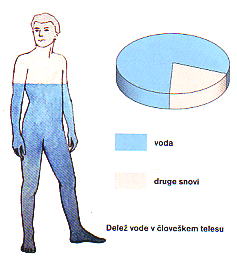 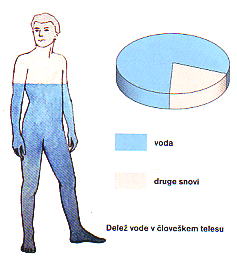 DRUŽBA  -  Nov teden, nova znanja.V tem tednu bomo spoznali našo preteklost…torej, zgodovino Slovencev.V učbeniku je to na strani 87: SLOVENCI SKOZI ČAS.Spoznali boste:Naselitev SlovencevKarantanijoSprejem krščanstva1.ura: V učbeniku na strani 87 preberite snov. V zvezek zapišite naslov: NASELITEV SLOVANOVDobro premislite in odgovorite na naslednja vprašanja:Kdaj so Slovani prišli v naše kraje?Kam so pred njimi bežali staroselci?Kdo so bili barbari (UČ str.89)?S katerimi gospodarskimi panogami so se ukvarjali?Kako so živeli? Opiši.Koga so častili?Katero ime se je uveljavljalo za del slovenskih prednikov?Iz učbenika na strani 87 preriši časovni trak.2.ura: V učbeniku na strani 87 in 88 natančno preberite snov o Karantaniji. V zvezek zapišite naslov: KARANTANIJA in nato znova odgovorite:Kdaj je nastala kneževina Karantanija?Koliko let je obstajala?Kje je bilo središče Karantanije? Ali morda poznaš ta kraj (zapiši)?Kdo je vladal v Karantaniji in kdo jih je volil?Kako je potekal poseben obred ustoličenja (kratek opis) in v katerem jeziku je potekal?Kdaj je Karantanija izgubila svojo samostojnost?Nariši knežji kamen.3.ura: V učbeniku, na str. 89, preberite o krščanstvu. V zvezek zapišite naslov: SPREJEM KRŠČANSTVAPreberite, razmislite in napišite odgovore:Kam je poslal knez Borut svojega sin in nečaka in zakaj?Kdo je kasneje na njuno željo prišel v Karantanijo?Kdo so bili misijonarji? Ali obstajajo še danes? Kaj so poganski običaji?USPEŠNO DELO VAM ŽELIM. (Ne rabite mi poslat, le potrudite se in naredite.)GOSPODINJSTVOKaj je že PLEMENITENJE BLAGA? Poglej v omaro z oblačili, pa se boš hitro spomnil-a. Spoznali bomo novo poglavje OBLAČILA in TEKSTILNI IZDELKI ZA DOM.Preglej, preberi in oblikuj spodnji zapis v zvezek oz. mapo.TEKSTILNI IZDELKI IN OBUTEVA) Obleka in obutev nas ščitita pred mrazom, dežjem, snegom ter pred soncem in vročino.   B) Tekstilni izdelki:oblačilav športu (nahrbtniki, vrvi, padala, jadra)v industriji (jermeni, vrvi)v prometu (oblazinjeni sedeži, platna na tovornjakih)v gospodinjstvu (krpe)v medicini (gaze, povoji, vata)za osebno higieno (brisače)za opremo stanovanj (zavese, preproge, prti, oblazinjeno pohištvo)C) Vse izdelke in polizdelke v katerih prevladujejo tekstilna vlakna, skupaj z njimi imenujemo TEKSTILIJE.Naloga: S spodnjimi ključnimi besedami oblikuj miselni vzorec OBLAČILA IN TEKSTILNI IZDELKI ZA DOM in ga dopolni z vsaj tremi izdelki (izdelek zapiši ali nariši)VRHNJA OBLAČILA SPODNJE IN SPALNO PERILO ŠPORTNA OBLAČILA (oblačila za tekmovalce in oblačila za šport in rekreacijo)TEKSTILNI IZDELKI V GOSPODINJSTVUTEKSTILNI IZDELKI ZA OSEBNO HIGIENO TEKSTILNI IZDELKI ZA OPREMO POSTELJTEKSTILNI IZDELKI ZA STANOVANJSKO OPREMOLIKOVNA UMETNOSTNaloga je povezana s slovenščino. Ilustriraj pravljico VODNA KOKOŠKA, S. Makarovič.Velikost in oblika lista sta poljubni. Pošlji mi sliko Delež vode v nekaterih živalih:Delež vode v nekaterih rastlinskih delih:Klobučnjaki: 96  %Paradižnik:  95%Polži: 90  %Krompir: 75 %Ribe: 60  %Les: 50 %Ljudje: 70 %Grah: 10 %USPEŠNO IN USTVARJALNO DELO. OSTANITE ZDRAVI. 